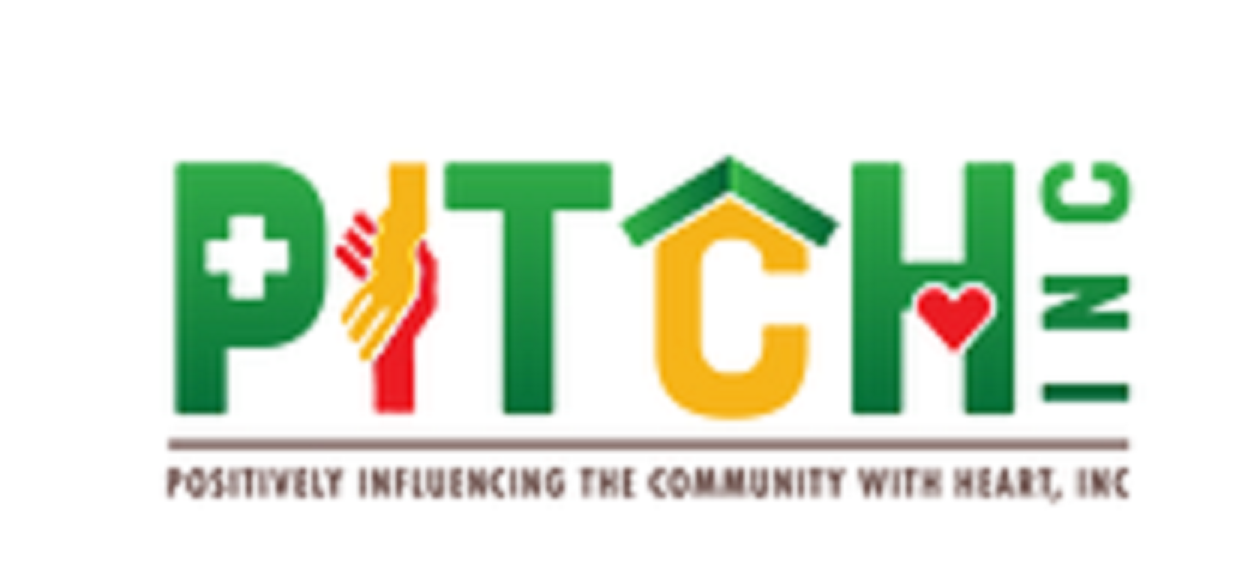 Government and Community Services (GCS) is a proactive outreach arm of the County. GCS focuses on facilitating improved community outreach, administration of government services, and the resolution of community issues. GCS recognizes an “Organization of the Month” that exemplifies the importance of supporting the community and assisting in getting resources to those most in need. This month’s organization of the month is PITCH INC.Positively Influencing the Community with Heart, INC (PITCH INC) began in 2018 with a focus on homelessness. They expanded outreach to tackle food insecurity in 2020 due to the increased need created by the pandemic. Additionally, PITCH INC works with other organizations by serving meals and sponsoring meals at Palmetto Children's shelter each month. This past month, they started a new initiative- A community fridge program at Hyatt Park. They have been able to serve over 80 seniors in just the first two weeks of the program!PITCH INC strives to serve seniors in the 29203 area. Here are some statistics to show the need in South Carolina. One out of 10 seniors face food access issues on a daily basis. 63% of seniors visiting food banks say they have to choose between food and medical care. These hunger concerns take a severe toll on a senior’s health and nutrition which puts them at risk for chronic health conditions like depression, asthma, and diabetes. And lastly millions of seniors qualify for monthly grocery assistance through SNAP, but only 42% receive SNAP benefits.In light of this reality, PITCH INC would ask individuals, churches and other organizations for their help. Opportunities to serve include volunteering and/or sponsoring the fridge by supplying fresh produce and dairy items, and pantry staples. Please contact PITCH INC to volunteer once a month at the pop-up shop for seniors this summer or sponsor a monthly meal at Palmetto Children's Shelter.Reach out for more information by email to pitchinc.803@gmail.com or visit their website at https://www.pitchinc803.com/. Here are some additional promotional videos to learn more! PITCH VID.mov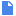 